2019 Annual Report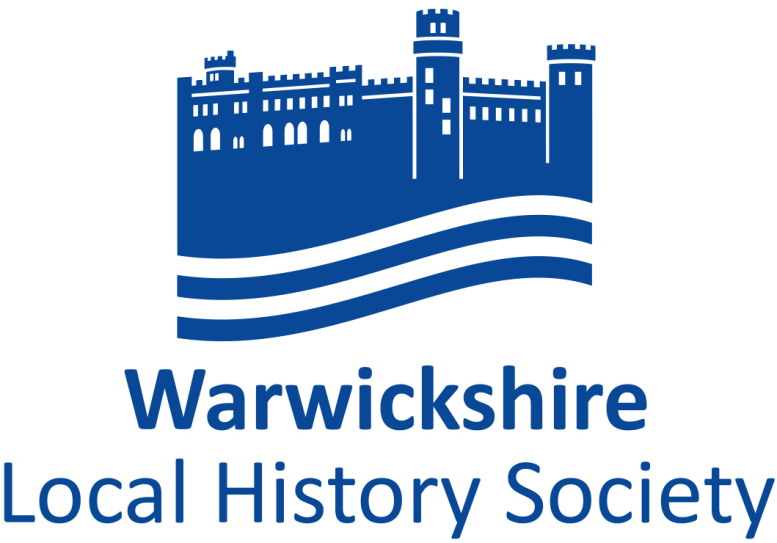 WARWICKSHIRE LOCAL HISTORY SOCIETYAffiliated to The British Association for Local HistoryRegistered Charity No. 511528President	Elizabeth, Lady Hamilton	Vice-President	Mr Peter Gregory-HoodChairman	Dr. John Bland	Vice-Chairman	Dr. John WilmotHon. Secretary	Dr. Ruth Barbour	Hon. Editor	Dr. Sylvia PinchesTreasurer & Programme Secretary	Mr Neville Usher FIFTY THIRD ANNUAL GENERAL MEETINGTuesday 19th March 2019, 7.45pm atFriends Meeting House, 39 High Street, Warwick, CV34 4AX (Tea and coffee available from 7pm)     AGENDAApologies for absence.Chairman's introductory remarks.Minutes of AGM 20 March 2018.Matters Arising.To receive the Annual Report and Accounts for 2018.To elect a President.To elect a Vice-President.To elect officers for the forthcoming year. The President, Elizabeth, Lady Hamilton and Vice-President, Peter Gregory-Hood remain in office.Dr. John Bland has completed his second, consecutive three-year term as chairman and therefore is ineligible to continue as Chairman. He is willing to serve on the committee. During the year, Neville Usher retired from the post of Programme Secretary and has been replaced by two people: Rowan Fisher as Programme Secretary (Visits) and Jim Ranahan as Programme Secretary (Lectures).Sylvia Pinches has moved back to North Wales, she is happy to continue in the role of editor in 2019.Chairman: Dr. John Wilmot has been nominated. Vice-Chairman: Dr.  Bob Bearman has been nominated.The following are happy to continue in post:Secretary: 		Dr. Ruth Barbour		Treasurer: 		Neville UsherHon Editor: 		Sylvia Pinches			Membership Secretary: Lesley CaineProgramme Secretaries: 	Rowan Fisher (Visits) and Jim Ranahan (Lectures)To elect an Executive Committee for the forthcoming year.Dr. Angela Nicholls was co-opted to the committee during 2018.  Jane Beevers, Prof. Beat Kümin and Dr. Angela Nicholls wish to stand down from the committee. The remaining committee members are happy to continue to serve:Dr. Nat Alcock					Monica OryJackie Bland					David PatersonDr. Maureen Harris				Christine WoodlandDr. Christine Hodgetts				Dr. John Bland has been nominated to serve on the Committee.Co-opted member: Miss Mairi MacDonald (Editor of ‘The Bulletin’)Any other business.Nominations for officers and members of the Executive Committee, with the agreement of the person being nominated, must be sent to info@warwickshirehistory.org.uk by Tuesday 12th March 2019.Minutes of the 2018 Annual General Meeting of Warwickshire Local History Society held on 20 March 2018 at 7.35 pm at the Friends Meeting House, Warwick. Chairman: Dr. John Bland Apologies received had been received from: Lady Hamilton, Mrs Ashley-Smith, Mr. K Clayton and Mr N. Usher. The latter was unfortunately again in Warwick Hospital. The best wishes of the meeting were to be conveyed to him.Minutes of the AGM held on 21 March 2017. These were accepted as a true record and signed by the Chairman.Elections of OfficersMr Usher, in view of his health problems which limited his mobility, wished to stand down from the position of Programme Secretary. He was happy to continue as Treasurer. The meeting was appreciative of the work he had done for the society in this post. Members were invited to express an interest in filling the vacancy by contacting the secretary.The following were re-elected.President: 		Elizabeth, Lady Hamilton	Vice-President: 	Mr. Peter Gregory-Hood Chairman: 		Dr. John Bland 		Vice Chairman: 	Dr. John Wilmot Hon Secretary: 	Dr. Ruth Barbour 		Hon. Editor: 		Dr. Sylvia Pinches Treasurer: 		Mr. Neville Usher 		Membership Secretary:	Mrs Lesley CaineCommittee Members:Dr. Nat Alcock 					Dr. Christine Hodgetts Dr. Bob Bearman 					Prof. Beat Kümin Mrs. Jane Beevers 					Miss Monica Ory Mrs. Jackie Bland 					Mr. David Paterson Dr. Maureen Harris 					Mrs. Christine Woodland Committee Co-option Co-opted member: Miss Mairi MacDonald (Editor of ‘The Bulletin’) Anyone else willing to be co-opted to the committee was invited to contact the secretaryThe Accounts for 2017 were accepted. Any Other BusinessThe Membership Secretary informed the meeting that there had been a good response to the request for completion of the data protection forms. Meeting closed at 19.50.REPORT OF THE EXECUTIVE COMMITTEE FOR 20182018 has seen a period of change. The concerns of a number of members about the increasing difficulty of parking in Warwick Town Centre was noted and the momentous decision taken to change our venue for the evening meetings starting in September 2019. The new venue, Aylesford School, Tapping Way, Warwick CV34 6XR is easily accessible from the Stratford and Henley Roads in Warwick. It has extensive space for car parking, is close to a bus route and is easily accessible without going through the town from the Warwick Bypass and the M40. The timing of meetings will need to change because we will need to vacate the building by 9pm. Therefore, lectures will need to start at 7.30pm. We are sorry to leave the Friends Meeting House which has hosted our meetings for about twenty years. It is, itself, a historic building built just after the Fire of Warwick. And, of course as we enter it, we can see Lord Leycester’s Hospital across the road. Our new venue is built on the site of a Second World War aerodrome. As well as solving the parking problem, it will provide more space.Personnel are also changing. During the year, three members were co-opted to serve on the committee. Dr. Angela Nichols as a member and Rowan Fisher and Jim Ranahan as job-sharing Programme Secretaries. Neville Usher stood down from the post of Programme Secretary due to his increasing lack of mobility. For over ten years he has produced a wide-ranging programme of visits (often followed by excellent teas) and lectures. Immobility does not preclude him from managing our financial affairs with an accountant’s meticulous attention to detail. Therefore, he is continuing as treasurer. Jane Beevers and Professor Beat Kümin have decided to retire from the committee. Jane was Programme Secretary 1990-9 and has served on the committee since then. Professor Beat Kümin has provided an important link with the University of Warwick since 2013.Meetings of the Society in 201820 February, 2018	Dr. Richard Churchley spoke to a packed audience on ‘Old pubs and lost hostelries of Warwickshire – their history, names and stories’.20 March, 2018   	Dr. Elizabeth Goldring told us about Queen Elizabeth’s visits to Kenilworth Castle and Lord Leycester’s associated building projects.17 April 2018   	Dr. Polly Ha highlighted the career of Thomas Cartwright, Master of Lord Leycester’s Hospital, a leading Puritan. 5 May, 2018   	Visit to Bedworth led by John and Lynda Burton during which we saw the Parish Church, the Nicholas Chamberlaine Alms Houses and the Old Meeting Church. Soft drinks provided en-route were much appreciated on a hot day.16 June, 2018	Susan Moore showed us around Fillongley. We saw the Parish Church, the pioneer Retirement Homes for Methodist Clergy and the remains of one of the two medieval Castles. 7 July, 2018	We spent the whole day visiting these two properties on another extremely hot day. Guys Cliffe House, built in the nineteenth century, and associated buildings are now owned jointly by several Masonic lodges. Of particular interest was the medieval chapel of St. Mary Magdalene and various caves cut in the rock. Lunch was taken in the Mason’s dining room. We then crossed the main road to look at the Guys Cliff Gardens – formerly the kitchen garden of the big house which, over the last, few years have been restored.22 September 2018	Another two- centre visit. First of all, we had a tour of Yardley Parish Church, a historic church formerly in Worcestershire which had links to Catherine of Aragon. Afterwards, we travelled a few hundred yards to Blakesley Hall, a Tudor Building now in the care of the City of Birmingham.16 October 2018 	John Wilmot told us about ‘Dr. John Conolly in Warwickshire, physician, reformer and enigma’. Conolly, regarded as a pioneer in the care of mentally ill people, worked in both Stratford and Warwick before moving south.20 November 2018	Jacqui Geater posed the question; ‘Why Birmingham? Why not Coventry, Lichfield or Worcester?’  Some answers from the wills and inventories of Tudor Birmingham. This was based on the recent Dugdale Volume she edited.1 December 2018  	Christmas Social:  The curator, Stephen Laing, of the British Motor Museum at Gaydon, spoke on ‘Women and Motor Cars’. He provided a history of both the British car industry from its earliest days in Coventry in 1896 and the role which women had played in it, especially during wartime. Afterwards we enjoyed a splendid Christmas tea and continued to view the collection of motor vehicles.Our WarwickshireThe Society supports the Our Warwickshire project, hosted by Warwickshire County Council. The Our Warwickshire website (http://www.ourwarwickshire.org.uk/) continues to thrive. A new project is being developed called Warwickshire Bytes. It will give a history of Warwickshire in 100 stories / objects. As part of this project a 'flat' catalogue will be added to OW, so that the catalogue will be able to house the record of these objects. In the future, this may be of use to local groups with collections in their care. We would encourage members and member societies to use the site to publicise their meetings, publications and other events.Cumulative BibliographyDr Bearman and Mrs Woodland continued their work on the cumulative bibliography of publications on Warwickshire history, based on the annual bibliographies compiled by Richard Chamberlaine-Brothers and published in Warwickshire History. The cumulative bibliography now starts in 1980, when the first annual bibliography was published. It goes up to 2017 and is available on the Society's website: http://www.warwickshirehistory.org.uk/perch/resources.  It is hoped to extend the coverage forward.WebsiteA page, Across the County has been included, managed by Mairi, to provide an online opportunity for local societies to provide details of their events. Also, Our Warwickshire provides a similar opportunity. As well, on our page, Other Societies, we provide links to the websites of member societies. It would be appreciated if, in turn, a link to our website could be listed on the websites of these societies.Future EventsA full programme of events has been organised for 2019. This includes a members’ evening in April when two members will make presentations on their research. In view of the Dugdale Society organising an essay competition this year, plans for us to run one have been postponed. Work is proceeding in organising a daytime meeting (possibly at Budbrooke Church Centre in September) and another Umbrella Conference for local societies. Suggestion from these organisations of themes for such an event would be appreciated.PublicationsTwo issues of Warwickshire History were published during the year.Volume XVII, Number 2                                                                     Winter 2017/18Steven Wallsgrove, ‘The Origins of Warwick: Town and Settlement.’ Richard Dace, ‘The Archdeacon and his Staff at Work: An Example from Twelfth-Century Warwickshire.’Stewart Fergusson, ‘“By a True Account of Things to Undeceive the Abused”: Ralph Hope, Coventry's Government Correspondent, 1666 to 1672.’ Warwickshire BibliographyIssue Vol XII no 3: Summer 2018F. Keith Geary, ‘A socio-economic profile of Anglican clergy in mid-nineteenth century Warwickshire’Philip Spinks, ‘Frederick George Savage, postman, botanist and socialist’ Robert Caldicott, ‘The Stratford-on-Avon to Long Compton Turnpike Trust and its cast-iron mileposts’Accessions to Local Record OfficesBulletinThe twice-yearly Bulletin produced by Mairi MacDonald continues to provide information about our and other societies’ events. A page has been added to the website to list ‘News’ relating to both local societies and national events.Outreach/co-operation with other organisations.The society has taken a stall at the following events: Stratford upon Avon Book Fair (January), the Astley Castle open day in June, the Heritage Day at Astley in September and the Warwick Words event in October. ThanksThe chairman would like to thank the officers and committee members for their work and support during the year. John Bland, ChairmanObjectives of the SocietyThe Society exists to promote the advancement of public education in local history in Warwickshire.  In furtherance of this objective, the Society shall:Co-operate with other bodies having similar interests.Encourage the preservation of local records, antiquities and objects of historical interest.Demonstrate ways of studying local history by sponsoring lectures, discussions and by arranging investigations and visits.Collect and make available information on local history projects and sources within the county.Undertake such publications as the resources of the society may permit from time to time.Take other steps which may be necessary in achieving the objects of the Society.Membership of the Society is open to any person, society, organization, library, or corporate body interested in promoting its objects.www.warwickshirehistory.org.ukContact us: info@warwickshirehistory.org.ukWarwickshire Local History SocietyWarwickshire Local History SocietyWarwickshire Local History SocietyWarwickshire Local History SocietyWarwickshire Local History SocietyWarwickshire Local History SocietyWarwickshire Local History SocietyWarwickshire Local History SocietyWarwickshire Local History SocietyWarwickshire Local History SocietyReceipts and payment account for the year endedReceipts and payment account for the year endedReceipts and payment account for the year endedReceipts and payment account for the year endedReceipts and payment account for the year endedReceipts and payment account for the year ended31st December 201831st December 201831st December 201831st December 2018201820182018201820182017201720172017Opening funds:Opening funds:Opening funds:Opening funds:Opening funds:Opening funds:Opening funds:Opening funds:Opening funds:Opening funds:Barclays current account£8£8CAF cash account£1,073£649CAF gold account£7,641£6,739Total cash in hand£8,721£7,395IncomeIncomeIncomeIncomeIncomeIncomeIncomeIncomeIncomeIncomeSubscriptions£3,374£3,420Tax repayment£413£468Interest on CAF Gold account £8£3Meetings & refreshments£216£169Outings, takings £2,154£2,154£2,710Outings, expenses & refreshments£1,903£1,903£1,732Nett profit on outings£252£978Sale of Publications & carriage costs£210£253£4,472£5,291ExpenditureExpenditureExpenditureExpenditureExpenditureExpenditureExpenditureExpenditureExpenditureExpenditureSpeakers£360£290Room Hire£213£198Promotion expenditure, with new notepaper etc. £416Subscriptions including insurance£75£75Printing Journal£2,033£1,683Bank charges£60£60Postage & secretarial£1,044£777Sundries£76Deposits on 2019 outings£65Website costs£150£465£4,075£3,964Surplus (deficit) on the year's activities£397£1,327£9,118£8,722Represented by:Represented by:Represented by:Represented by:Represented by:Represented by:Represented by:Represented by:Represented by:Represented by:Barclays£8£8CAF Cash Account£462£1,073CAF Gold Account£8,649£7,641Total cash in hand£9,118£8,721Results of outings and celebrations2017201720172017 Number booked   Number booked   Number booked   Profit  Profit  No. Attended  No. Attended  Profit  Profit Bedworth282828-£8-£84545£113£113Fillongley242424£41£413333£4£4Guys Cliffe House & Garden242424£38£383434£151£151Yardley262626£71£714747£178£178Christmas373737£110£1107070£533£533£252£252£979£979Total attendance139139139229229Less deposit paid for Christmas in 2016£100£100Profit adjusted for deposit£879£879MembershipMembership20182018201820182017201720172017Individual Individual 137137137137142142142142FamilyFamily4141414140404040JuniorJunior22222222Local History GroupsLocal History Groups2727272730303030Institutional Institutional 1212121214141414HonoraryHonorary22222222221221221221230230230230Institutions via publications officerInstitutions via publications officer1818181822222222239239239239252252252252I have examined the books and vouchers of the society and find that the above accounts are correctI have examined the books and vouchers of the society and find that the above accounts are correctI have examined the books and vouchers of the society and find that the above accounts are correctI have examined the books and vouchers of the society and find that the above accounts are correctI have examined the books and vouchers of the society and find that the above accounts are correctI have examined the books and vouchers of the society and find that the above accounts are correctI have examined the books and vouchers of the society and find that the above accounts are correctSigned D. E. RickardSigned D. E. RickardSigned D. E. Rickard